Slovenský zväz športového rybolovuSlovenský rybársky zväz – Rada Žilina,MsO SRZ Zvolen a MO SRZ Nová Baňa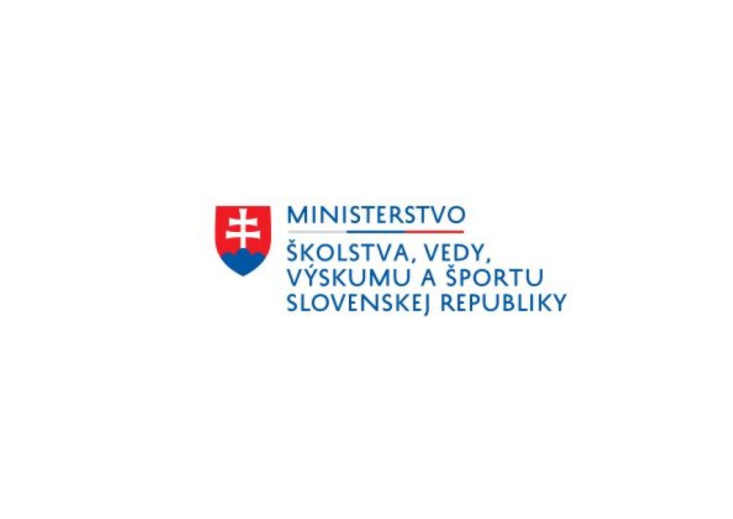 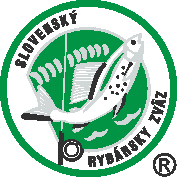 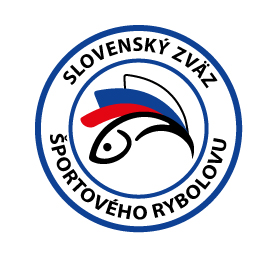 PropozícieLRU – feeder1.liga3. dvojkolo10.09.2021 – 12.09.2021Zvolen – VN MôťováPodľa plánu športovej činnosti pre rok 2021, Slovenský zväz športového rybolovu a SRZ Rada Žilina v spolupráci so SRZ MsO Zvolen a MO SRZ Nová Baňa usporiada športové rybárske preteky 3. dvojkolo 1.ligy LRU – feeder.Účastníci pretekov: družstvá MO, MsO SRZTermín konania:	10.09.2021 - 12.09.2021 Miesto konania:	Zvolen – VN Môťová 2-5270-1-1  Organizačný štáb:Riaditeľ pretekov:		Milan Pavlovský      	 Garant rady SRZ:		Miroslava Pavelková       Hlavný rozhodca:		Peter Bielik      	Sektoroví rozhodcovia:	Milan Pavlovský, Fedor Haluška       Technický vedúci:		Peter Hrubjak       		Bodovacia komisia:		hlavný rozhodca  + 2 členovia MO SRZ Nová Baňa        Zdravotnícke zabezpečenie:	v prípade potreby na tel. 112V prípade nepriaznivej pandemickej situácie môžu byť preteky preložené alebo zrušené, informácia bude zverejnená týždeň pred pretekmi.Každý pretekár je povinný dodržiavať hygienické opatrenia podľa aktuálnej vyhlášky Úradu verejného zdravotníctva SR, ktoré budú zverejnené pred pretekmi.Technické pokyny:Športové rybárske preteky sú usporiadané podľa zákona 216/2018 Z.z. § 20 a vykonávacej vyhlášky 381/2018 § 15.Preteká sa podľa súťažných pravidiel SZŠR pre LRU Feeder a aktuálnych modifikácií pre  rok 2021. Množstvo krmiva rastlinného pôvodu je stanovené na 12 l a množstvo návnad živočíšneho pôvodu na 2,5 l (z toho môže byť max. 0,5 l kŕmnej patentky). Všetci pretekári musia mať pri kontrole živú návnadu pripravenú v sade odmerných nádob vzor „Sensas" a pre lovnú patentku vzor  „Tubertini“.Návnada rastlinného pôvodu musí byť pri kontrole krmiva umiestnená v rybárskom vedre so značkami objemu na vnútornej strane.Podľa stavu vodnej hladiny v priehrade je pravdepodobné, že v sektore A bude nutné kvôli ochrane úlovkov ukotviť úlovkovú sieťku, resp. celé sedenie do vody, podľa pokynov technickej komisie a rozhodcov!Pretekárska trať:  VN Môťová,  breh trate trávnatý, trať v mieste pretekov hĺbka 1,5 až 2 m, šírka cca 200 m, dno štrkové s miernym nánosom bahna bez prekážok.Výskyt rýb:  kapor rybničný, sumec veľký, štuka severná, zubáč veľkoústy, pleskáč vysoký, nosáľ sťahovavý, ostriež zelenkavý, jalec hlavatý, karas striebristýPrístup na trať: V smere od Lučenca po vjazde do Zvolena od závodu Bučina po cca 100 m odbočiť vľavo na najbližšej križovatke vľavo. V smere od Žiaru nad Hronom pokračovať smer Lučenec, po prejdení svetelnej križovatky druhá odbočka vpravo a na najbližšej križovatke vľavoGPS:  48°33'14.4"N 19°10'29.8"E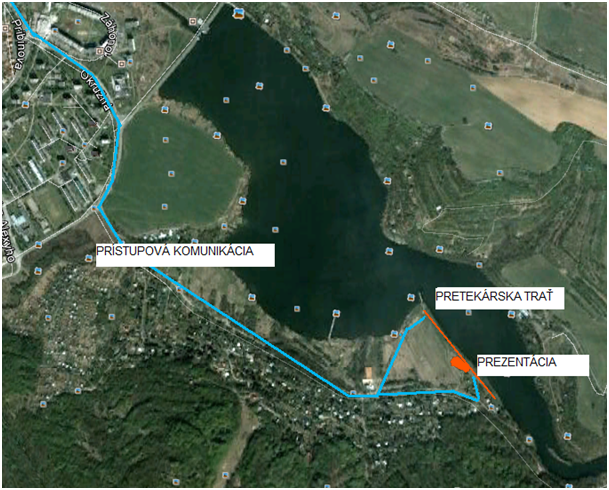 Časový program:Piatok 10.09.2021nepovinný tréning od 09:00 do 16:00, opustenie trate do 18:00počas tréningu je zakázané sieťkovať úlovkySobota 11.09.202107.00 - 07.30	prezentácia 07.30 - 08.00	otvorenie pretekov a žrebovanie 08.00 - 08.15	presun pred pretekárske miesto 08.15 - 09.50		vstup do pretekárskeho miesta, príprava na preteky, kontrola množstva návnad a nástrah (v prvých 30-60 min. prípravy na preteky) 09:50 - 10.00	kŕmenie 10.00 - 15.00	lovenie15.00 – 15:30	váženie a žrebovanie sektorovNedeľa 12.09.202107.00 - 08.00	prezentácia  a žrebovanie 08.00 - 08.15	presun pred pretekárske miesto 08.15 - 09.50	vstup do pretekárskeho miesta, príprava na preteky, kontrola množstva      návnad a nástrah (v prvých 30-60 min. prípravy na preteky) 09:50 - 10.00	kŕmenie 10.00 - 15.00	lovenie15.00 – 15:30	váženie 16.00 - vyhodnotenie tretieho dvojkola pretekov a ročníka 2021Rozpis signálov:1. signál s/n 08:15 - 90 minút pred začiatkom pretekov povoľuje vstup pretekára na svoje lovné miesto a signalizuje začiatok prípravy. Počas prvých 30 - 60 min prípravy prebehne kontrola krmiva a nástrah, ktoré musia byť umiestnené pred lovným miestom. Po kontrole nástrah a krmiva si pretekár znesie skontrolované krmivo a nástrahy do lovného miesta. Po tejto kontrole nesmie pretekár opustiť lovné miesto bez súhlasu dvoch pretekárov alebo rozhodcu a je zakázané čokoľvek vynášať alebo donášať do priestoru lovného miesta.2. signál s/n 08:45 - 5 minút do začiatku kontroly vnadiacich zmesí  a nástrah3. signál s/n 09:50 - 10 minút pred začiatkom pretekov 10 minútové základné kŕmenie4. signál s/n 10:00 - začiatok pretekov5. signál s/n 14:55 - 5 minút do konca pretekov6. signál s/n 15:00 - koniec pretekov Záverečné ustanovenia:Všetci pretekári musia mať platné registračné preukazy športovca SZŠR a preukazy člena SRZ. Vedúci družstva musí na požiadanie rozhodcu predložiť súpisku družstva.Preteká sa za každého počasia. V prípade búrky budú preteky prerušené a bude sa postupovať podľa platných súťažných pravidiel LRU-FeederKaždý pretekár preteká na vlastnú zodpovednosť a riziko, za svoje správanie nesie plnú zodpovednosť.Tréning pred pretekmi je povolený v rámci uvedených podmienok s platným povolením pre tento revír bez možnosti sieťkovania úlovkov.Občerstvenie: potrebné zabezpečiť individuálne.Ubytovanie: usporiadateľ nezabezpečuje, možné zabezpečiť si individuálne.Informácie o pretekoch:Na piatkový tréning je nutnosť zakúpenia hosťovacieho povolenia.Predaj povolení vo Zvolene v predajni včelárskych a záhradkárskych potrieb na ul. T. G. Masaryka 325/2.Hosťovaciu povolenku je potrebné si rezervovať na t.č. 0948 366 332 a objednať si ju vopred.Cena hosťovacieho povolenia je 20,- €.Na zabezpečenie týchto pretekov bol použitý príspevok uznanému športu z Ministerstva školstva, vedy výskumu a športu Slovenskej republikyPropozície kontroloval predseda ŠO LRU - feeder.Organizačný štáb Vám želá veľa úspechov na pretekoch.Petrov zdar!1Nová Baňa - Masterfish67,0183 8751Nová Baňa - Masterfish2Senec80,01701002Senec3Považská Bystrica A - Browning87,01715503Považská Bystrica A - Browning4Nové Zámky -Maros Mix Tubertini90,01544504Nové Zámky -Maros Mix Tubertini5Sereď98,01364755Sereď6Šurany  - Colmic100,01378757Dunajská Lužná  Marcel Van Den Eynde106,01333507Dunajská Lužná  Marcel Van Den Eynde8Hlohovec  - Browning109,01310008Hlohovec  - Browning9Dolný Kubín   Robinson feeder team123,01141259Dolný Kubín   Robinson feeder team10Štúrovo -  Timármix Maver127,09012510Štúrovo -  Timármix Maver11Bratislava I. - AWA-S128,010070011Bratislava I. - AWA-S12Galanta    Sensas feeder team133,010672512Galanta    Sensas feeder team